DOI: 10.26786/1920-7603(2022)670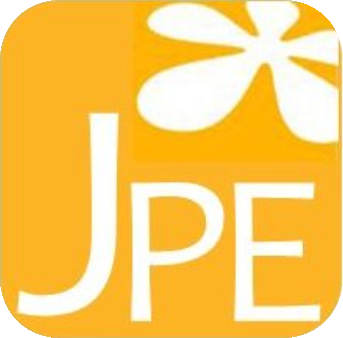 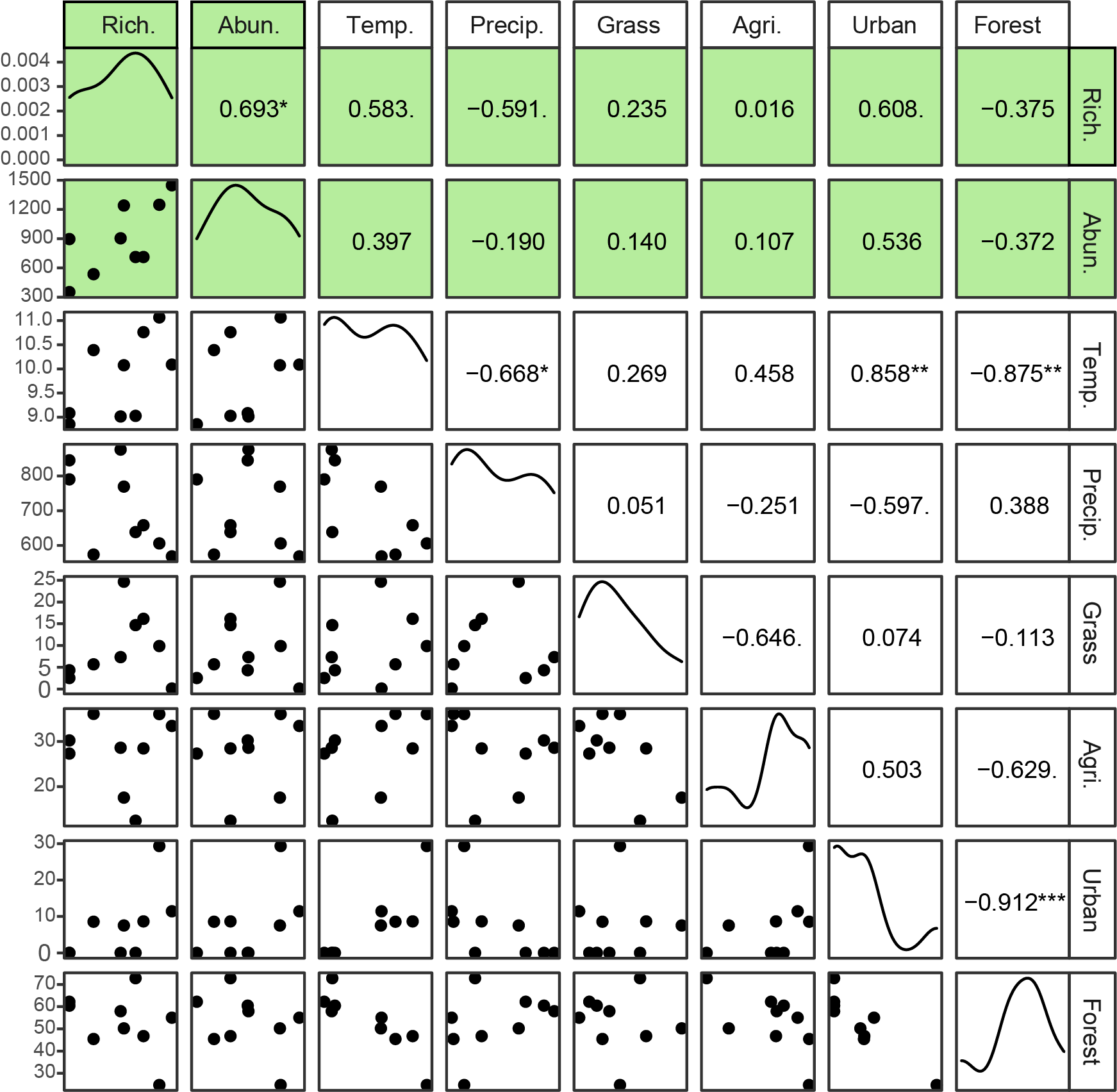 Figure S1. Correlation matrix showing the impact of landscape measures on pollinator species richness (Rich.) and abundance (Abun.) as well as the environmental variability between orchards. All variables were measured in 1km buffer around the orchards. Temp is the mean annual temperature (°C), Precip. Is the mean annual rainfall (mm). The landscape variables measured as a percentage cover within the buffer. Richness and abundance (highlighted in green) were used as the response variables in a linear mixed effects model. No environmental variables showed a significant relationship with either richness or abundance of pollinator species. Value on the upper triangle is the Pearson’s correlation coefficient and the * refer to the p-value significance level; *>0.05, **>-.01, ***>0.0001.Table S1. Linear mixed effects model to test for the effect of the surrounding landscape and climate conditions on pollinator species richness and abundance per orchard.Table S2. Linear mixed effects model to test for the effect pollinator abundance on mean apple weight (g).Species RichnessSpecies RichnessSpecies RichnessAbundanceAbundanceAbundancePredictorsEstimatesCIpEstimatesCIp(Intercept)-2338.99-6728.07–2050.080.406-14570.7-32994.08–3852.70.573Annual Temp (°C)20.08-591.61–631.770.955-648.18-3129.22–1832.860.662Annual Precip (mm)0.17-1.43–1.770.8561.45-5.11–8.000.731Grassland (%)18.11-66.01–102.240.714211.32-124.81–547.450.38Agriculture (%)21.15-72.71–115.010.702253.32-120.34–626.980.383Urban (%)25.6-21.20–72.400.396210.7624.78–396.730.255Forest (%)23.74-22.30–69.790.419193.549.52–377.570.217Random Effects (District)Random Effects (District)Random Effects (District)σ25716.5189876.83τ00011050.43ICC0.11N33Observations99Marginal R2 / Conditional R20.458 / NA0.513 / 0.566Mean WeightMean WeightMean WeightMean Weight (excluding total abundance)Mean Weight (excluding total abundance)Mean Weight (excluding total abundance)PredictorsEstimatesCIpEstimatesCIp(Intercept)58.7350.93–66.54<0.00162.857.78–67.81<0.001Total abundance0.050.04–0.05<0.001Hoverfly abundance0.070.06–0.08<0.001Honeybee abundance0.050.05–0.06<0.001Random EffectsRandom EffectsRandom Effectsσ26.538.12τ0028.130ICC0.81N33Observations99Marginal R2 / Conditional R20.888 / 0.9790.968 / NA